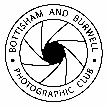 BOTTISHAM & BURWELL PHOTOGRAPHIC CLUBMembership Application Form Please fill out the form and email back to the Secretary secretary.bandbpc@gmail.com  (Joint members must each complete a form)Name and any Distinctions held:                          Address:         Post Code:                      Tel:	                 Email:                                             Date:Please Indicate Payment Method : Bank Transfer (preferred)                   ChequeDetails for payment by Bank Transfer Acc. Name: The Bottisham and Burwell Photographic Club      SORT CODE 20-17-20   	      Acc. No.70177210                      Barclays BankUse the Reference: SUBS followed by the last 2 digits of the year, your surname & initials 		eg. SUBS20SMITHA  To a max 18 Characters For cheques please make payable to Bottisham & Burwell Photographic Club and send to Mr John Wilderspin 27 Worcester Avenue, Hardwick, Cambs. CB23 7XGPlease indicate type of membership	Adult £40.00                                Joint Membership £67.00                                   Student £21.00 What parts of the programme interest you the most: Members Discussion eveningsSpeakers                                 Competitions                                        Practical EveningsDo you have any photographic skills or equipment that might be useful to the Club or other Club members? If so, please give details below:__________________________________________________________________________________  PLEASE NOTE : Under the General Data Protection Regulations, effective 25 May 2018, this is to notify you that your details are held on a computer database for administration purposes only. A copy of the Club’s Data Protection Policy can be found on the Club Website. www.bottburpc.org.